DOT 5.1 BRAKE FLUID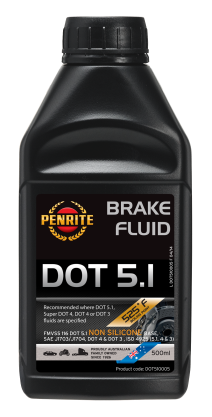 Brake FluidIssue: July 2014DescriptionDOT 5.1 Brake Fluid is a premium quality, full synthetic, non-silicone, DOT 5.1 brake fluid designed for use in a wide range of brake and clutch applications. ApplicationDOT 5.1 Brake Fluid is recommended for re-fill or top-up of brake and clutch systems in passenger cars, 4WD’s, motorcycles, light and heavy duty commercial vehicles, mining, construction, agricultural and all other moving vehicle types that require a non petroleum based brake & clutch hydraulic fluid.DOT 5.1 Brake Fluid is suitable for use where the vehicle manufacturer specifies either DOT 3, DOT 4, Super DOT 4 or DOT 5.1 fluids. It is also suitable for use with all types of seals, hoses and other brake and clutch system parts.DOT 5.1 Brake Fluid is suitable for use where lower viscosity fluids (at -40C) are required in colder climatic conditions in the latest ABS braking systems with micro valves, that require a lower viscosity and faster circulating fluid to perform correctly.DOT 5.1 Brake Fluid can be used for first fill or refilling a brake or clutch system. For best results, the system should always be flushed with Penrite Brake Fluid DOT 5.1 fluid prior to first fill or before refilling the system. It should be replaced in accordance with the vehicle manufacturer’s specifications. Please Note: DO NOT mix this product with SILICONE DOT 5 or MINERAL type brake fluids.  For vehicles that require mineral based products i.e. Citroen, Penrite LHM Plus should be used.Silicone type assembly compounds should not be used in conjunction with this product.Avoid contact with skin, varnish & paint. If skin contact occurs wash with water.Caution: Brake Fluids are naturally hygroscopic and will absorb water from the air. This will lower the effectiveness of the product. After opening bottle, ensure cap is resealed tightly to avoid water contamination.Product BenefitsSuitable where DOT 5.1 fluids are required.Low viscosity (at -40C), suitable for faster fluid circulation in micro-valves of ABS systemsHigh boiling point 275o C / 525o FHigh wet boiling point ensuring retention of stopping power over life of fluid.Compatible with DOT 3, DOT 4 & Super DOT 4 brake & clutch fluids.Compatible with all common brake systems & materials. Industry SpecificationsFMVSS 116 DOT 5.1 NON SILICONE BASE		DOT 4 and DOT 3SAE J1703/ J1704				ISO 4925 (5.1, 4 & 3)Typical DataColour										    AmberEquilibrium Reflux Boiling Point (dry), (minimum)	275o C / 525o FEquilibrium Reflux Boiling Point (wet), (typical)	185 oCDensity at 20oC, kg/L	1.069Viscosity, Kinematic, cStat 100oC	2.1at -40oC	820Information in this sheet is based on recent production. Minor variations to typical properties are expected in normal manufacture and do not affect product performance.  A MSDS is available on request.Product Code:Pack Size:Carton Qty:DOT510005500 ml6